Table 2 Hemoglobin Amino-Acid sequence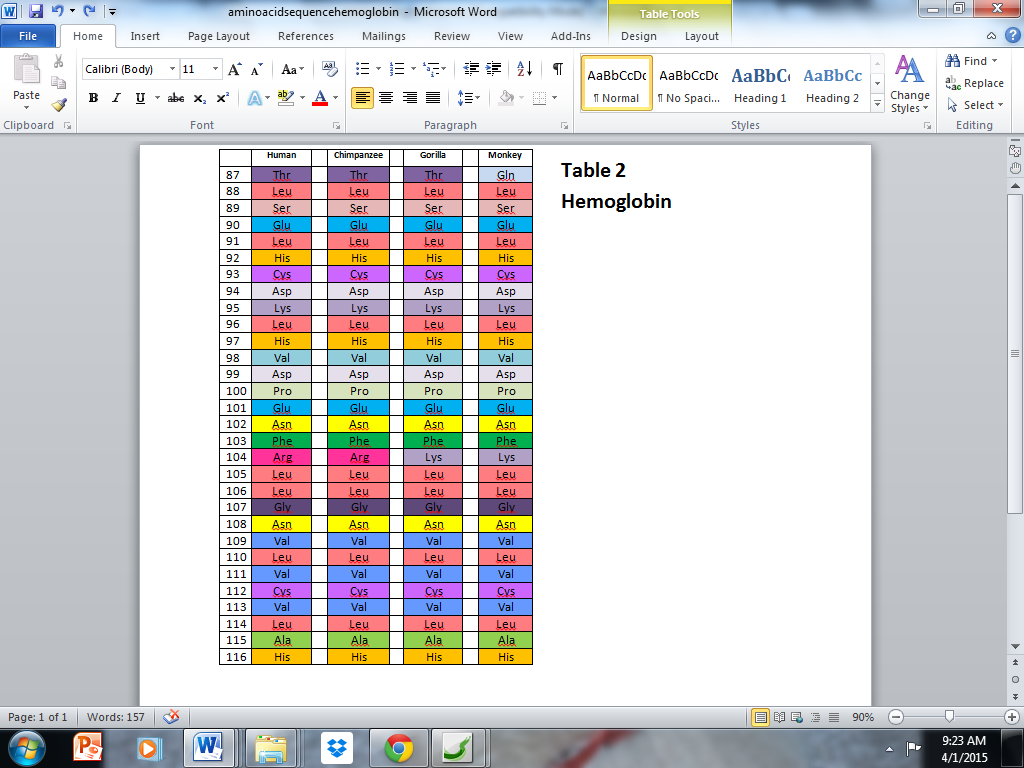 